Ik, ………… verklaar dat Ik op de hoogte ben van de Covid-19 maatregelen in zowel Nederland als het gastland waar ik als vrijwilliger zal werken en wonen. Ik op de hoogte ben van het oranje of rode reisadvies van het Ministerie van Buitenlandse Zaken op het moment van mijn vertrek. Mijn zendorganisatie – Eastpackers | Stichting UcDean – niet aansprakelijk is voor schade die ontstaat als gevolg van mijn besluit om als vrijwilliger naar een bestemming te gaan waarvoor een oranje of rood reisadvies geldt.  Ik zelf verantwoordelijk ben voor mijn veiligheid en gezondheid tijdens mijn verblijf in het buitenland Ik op de hoogte ben van de geldigheid van de dekking van mijn reis,- en zorgverzekering, alsmede de aanvullende CIGNA ziektekostenverzekering die ik ontvang. Ik ben geïnformeerd dat Eastpackers | Stichting UcDean geen ondersteuning kan verlenen in het geval van verplichte repatriëring Ik geïnformeerd ben dat ik mogelijk geen aanspraak kan maken op subsidie voor mijn project indien ik binnen 60 dagen na aankomst de projectactiviteiten beëindig. 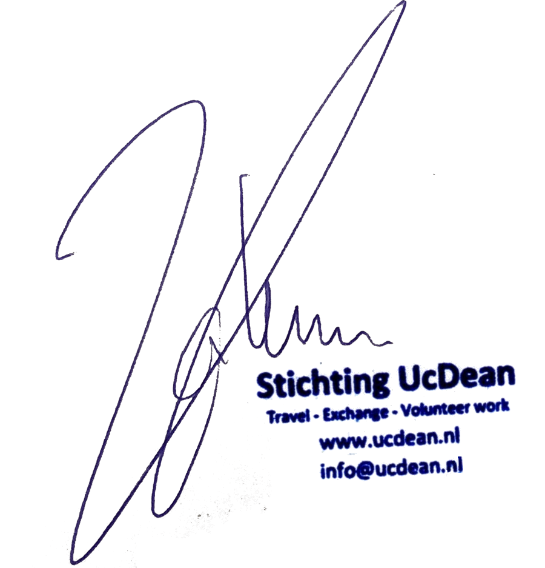 Handtekening Vrijwilliger 					Hantekening Stichting UcDean